Bonjour à tous !Le club du FCL Feytiat Badminton est heureux d'organiser son Tournoi Seniors (simples, mixtes et doubles) du 25 au 26 mai 2024. Situé à moins de 3h de Bordeaux, Toulouse, Clermont-Ferrand et 4h de Paris, nous vous attendons nombreux pour passer un moment sportif et convivial. Le tournoi est ouvert aux joueurs classés de NC à N1 des catégories minimes à vétérans. Les joueurs peuvent s'inscrire sur 2 tableaux (sauf simple et mixte).Les poules seront réalisées en fonction du CCPH avec 2 sortants/poule. Les finalistes et vainqueurs seront récompensés de paniers garnis pour toutes les séries, avec : Pour les séries N ; 150€/75€ pour les vainqueur(e)s/finalistes en simple 150€/75€ pour les vainqueur(e)s/finalistes en doubles et mixtes Date limite d'inscriptions ; 28 avril 2024 Lien vers badnet : https://badnet.fr/tournoi/public?eventid=22905 Attention : Vous pouvez directement vous inscrire sur BADNET et régler sur celui-ci ou nous envoyer vos inscriptions à l'adresse suivante : inscriptions-feytiat@outlook.fr et régler par chèque le jour du tournoi. Nous vous attendons nombreux pour passer un moment sportif et convivial au Complexe Roger Couderc, rue du manège à Feytiat (87 220). Au plaisir de vous retrouver nombreux pour ce week-end sportif. Le club du FCL Feytiat Badminton.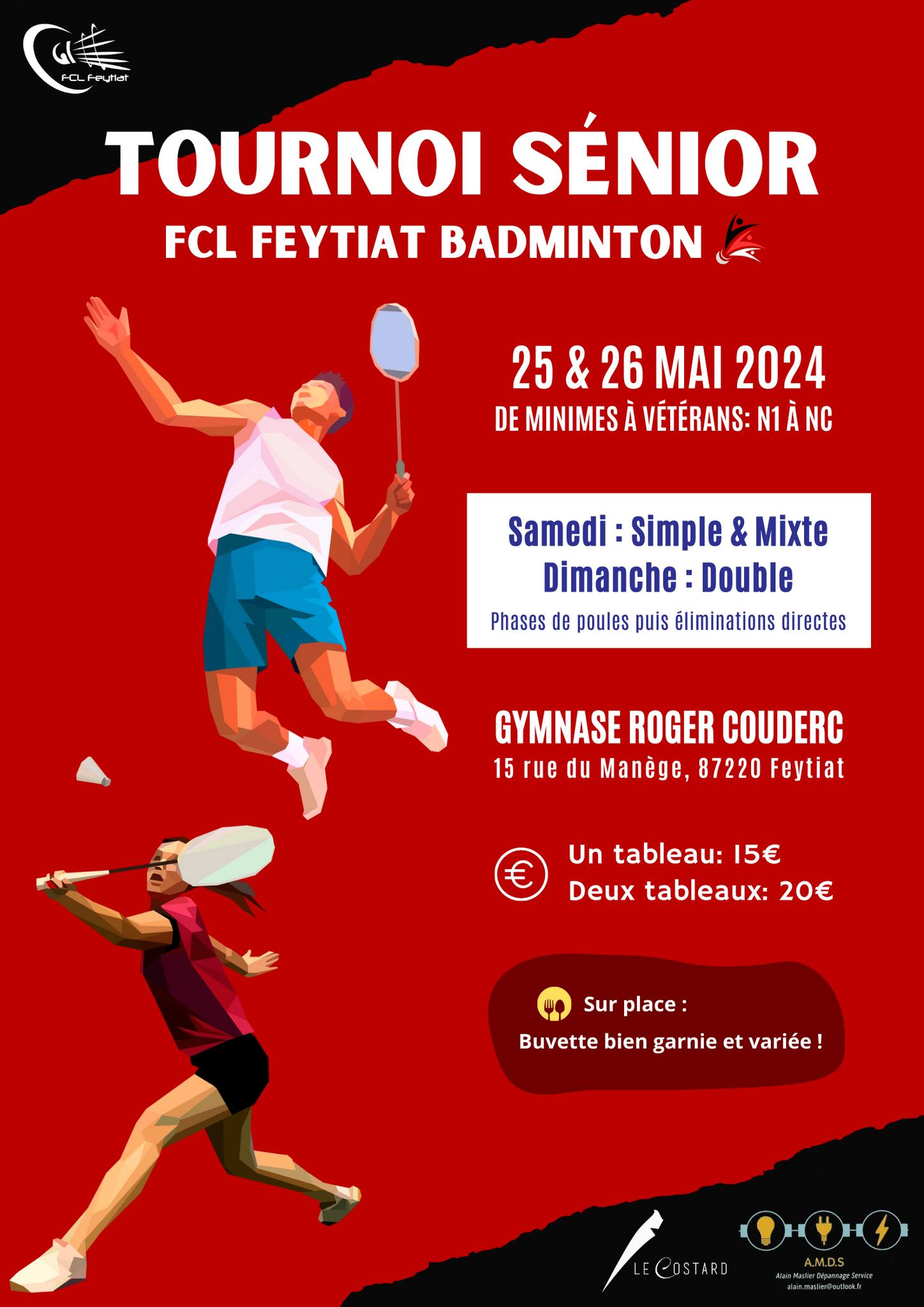 